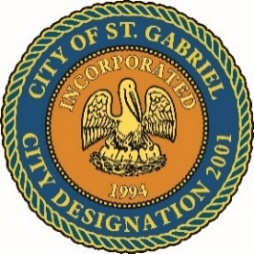 MAYOR & CITY COUNCIL MEETINGSt. Gabriel Council Chambers5035 Iberville St., St. Gabriel LA 70776Thursday, November 16, 2023	MINUTES	6:00 p.m.CALL TO ORDER – ROLL CALL – PRAYER – PLEDGE OF ALLEGIANCE  CALL TO ORDERThe meeting of the Mayor and City Council was called to order at approximately 6:05 p.m.ROLL CALLPresent:	Councilman William Cushenberry, Jr.	Councilman Melvin Hasten, Sr.	Councilman Jeffery Hayes, Sr.	Councilman Hoza Redditt, Sr.	Councilwoman O’Kedria Smith5 of 5 Council Members were in attendance for a quorum.  Presiding:	Lionel Johnson, Jr., Mayor Recording:	Constance Barbin, City Clerk PRAYER & PLEDGE OF ALLEGIANCEMayor Johnson led with a prayer, followed by the Pledge of Allegiance.PUBLIC FORUM – Please register with the City Clerk prior to the beginning of the meeting indicating your topic of discussion. Topics should be on agenda items. Ms. Susan Landry – Topic(s): Bayou Breaux Bridge status; Council districting status; councilmember election date status; posting P&Z agenda on website; culvert at Bayou Paul and Iberville Street intersection.Ms. Grace Marcell – Topic(s): Library activities – free piano lessons every Wednesday from 3:30 – 4:30, Christmas music singing on 12/9, Santa and his wife from 9:30 – 10:30 on 12/4 & 12/6, taking donations for toys and needed item for the season, check out library website; what is and the location of Taminco; surplus property.Ms. Joyce James – Topic(s): Thanks for assistance in getting grass cut at Hwy. 30 & Spanish Lake frontage; status on early voting location.ACTION ITEMSMOTION CONSIDERATION - To Approve and Adopt Minutes for Regular Meeting dated October 19, 2023 On a motion by Councilman Hasten, and second by Councilman Hayes, minutes were approved and adopted. POLICE DEPARTMENTMOTION CONSIDERATION - Ratify employment of police personnelA motion was made by Councilman Hasten and seconded by Councilman Hayes to amend agenda item III B-1to include Derrick Johnson, hired on 8/21/2023, was approved.Name	Hire DateMike Hanks	8/21/2023Alona Washington	11/2/2023Sterling Redditt	11/3/2023Derrick Johnson	8/21/2023On a motion by Councilman Hasten, and second by Councilman Cushenberry, motion was approved.ROLL CALL:	5 YEAS [Councilman Cushenberry, Councilman Hayes, Councilman 		Hasten, Councilman Redditt, Councilwoman Smith]A motion to ratify employment of police personnel made by Councilman Hasten, and second by Councilman Cushenbery, was approved.MOTION CONSIDERATION - To declare certain property of the City’s police department as no longer needed or useful for the uses and purposes of the City or its people, thus determining such property as surplusOn a motion by Councilman Hayes, and seconded by Councilman Hasten, motion was approved.MOTION CONSIDERATION – To discuss and approve amended Resolution #2017-0517-0002 in support of Taminco US, LLC Tim Harris, Site Director of Eastman (Taminco), explained that due to issues with hiring and retaining employees, they request to change the number of employees from 106 to 100.On a motion by Councilman Hasten, and second by Councilman Hayes, motion was approved.MAYORS REPORTPay App #11 payable to J Reed Constructors (Municipal Building) – $141,672.94On a motion by Councilwoman Smith, and a second by Councilman Hasten, the pay app was approved.Mayor and Councilman Cushenberry met with City engineers and DOTD regarding LA 30 & Bayou Paul intersection and AT&T regarding possible locations for 2 cell towers for St. Gabriel and Carville.Thanks to staff for beautiful Thanksgiving fellowship with senior citizens.Will be at Koura at 10:00 a.m. tomorrow, 11/17/2023, to mark start of Go Green Project.Mayor joined by several of the council members at Nutriens’ Lunch and Learn.ADJOURNMENT